INDICAÇÃO Nº 3993/2017Indica ao Poder Executivo Municipal a troca de lâmpada do poste da Rua Pará, nº 414, no bairro Vila Grego.Excelentíssimo Senhor Prefeito Municipal, Nos termos do Art. 108 do Regimento Interno desta Casa de Leis, dirijo-me a Vossa Excelência para sugerir que, por intermédio do Setor competente, seja executada a troca de lâmpada do poste da Rua Pará, em frente ao número 414, no bairro Vila Grego, neste município. Justificativa:Esta vereadora foi procurada por munícipes relatando a necessidade da troca de lâmpada que está queimada, fato este que prejudica a iluminação local. Plenário “Dr. Tancredo Neves”, em 20 de abril de 2017.Germina Dottori- Vereadora PV -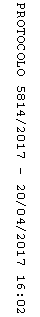 